Homework – Set: Wed 11th Feb						Due In: Fri 27th Feb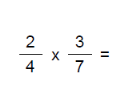 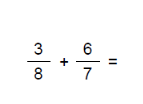 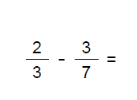 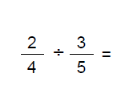 Bisect the anglea) What is a sum of the interior angles for a regular pentagon?What is a single interior angle?Multiply out the brackets3(2x + 7)5x(x – 4)(x + 3) (x + 8)Factorise (put back into brackets)8x - 223x2 + 9xx2 + 8x + 12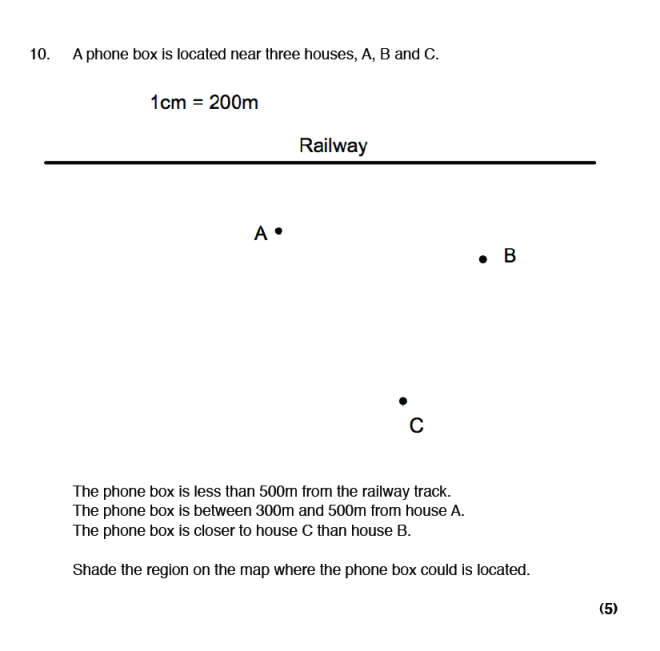 